Photocatalytic performance of N-doped TiO2nano-SiO2-HY nanocomposites immobilized over cotton fabrics Salmon Landi Jr.a,b,*, Joaquim Carneiroa, Olivia S. G. P. Soaresc, Manuel F. R. Pereirac, Andreia C. Gomesd, Artur Ribeiroe, António M. Fonsecae,f, Pier Parpote,f and Isabel C. Nevese,faDepartment of Physics, University of Minho, Azurém Campus, Guimarães, 4800-058, PortugalbInstituto Federal Goiano, 75901-970, Rio Verde, Goiás, BrazilcLaboratory of Catalysis and Materials – Associate Laboratory LSRE/LCM, Faculty of Engineering, University of Porto, 4200-465, Porto, PortugaldCentre of Molecular and Environmental Biology, University of Minho, 4710 – 057, Braga, PortugaleCentre of Biological Engineering, University of Minho, 4710-057 Braga, PortugalfCentre of Chemistry, Chemistry Department, University of Minho, Gualtar Campus, Braga, 4710-057, Portugal*corresponding author. E-mail address: salmon.landi@ifgoiano.edu.brFig. S1. FTIR spectrum of HY zeolite and some prepared composites. The dashed violet line denotes the wavenumber used to calculate the framework silicon/aluminium ratio of HY.  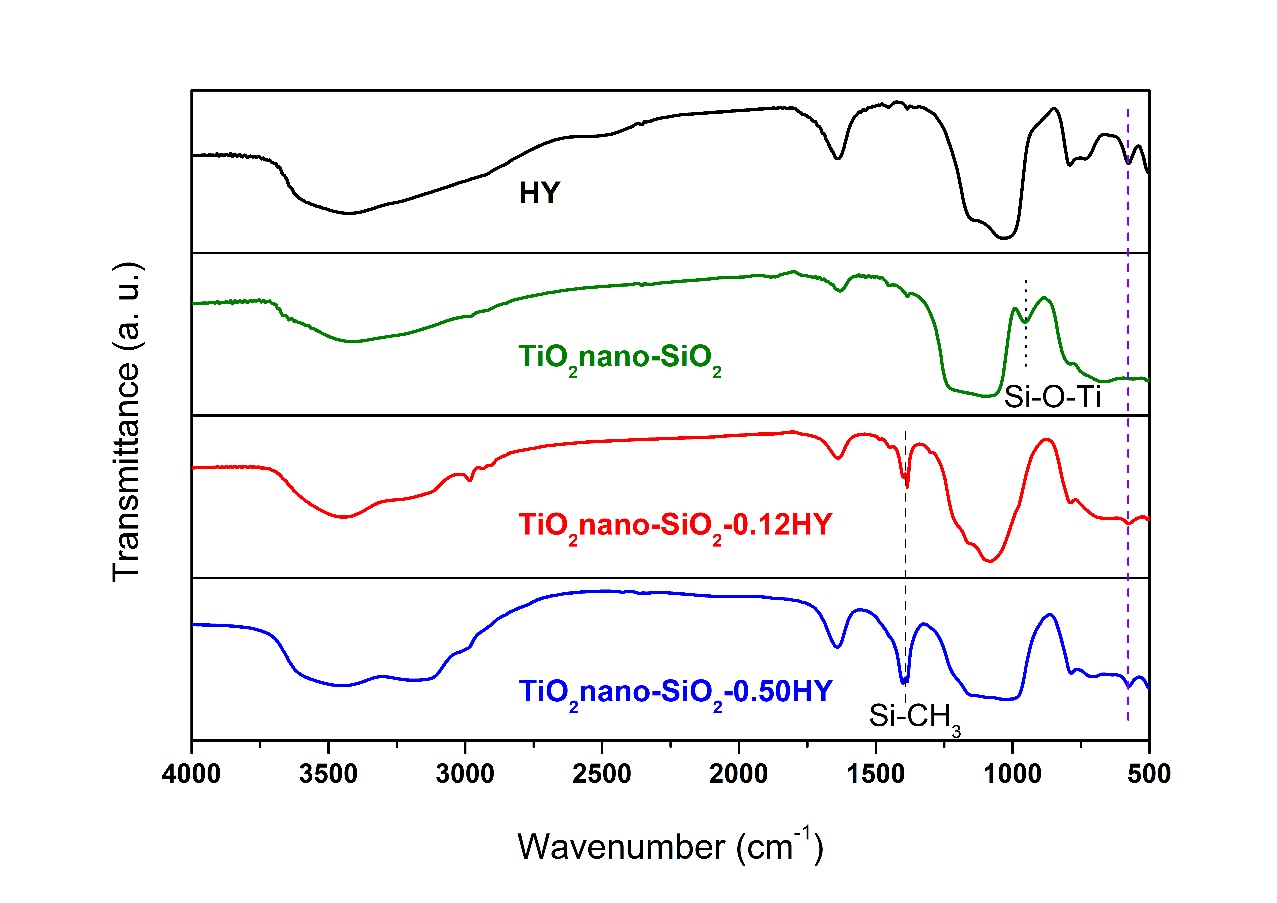 Fig. S2. X-ray diffraction pattern of HY zeolite compared to the patterns of other composites. The three specified peaks refer to those used to calculate the silicon/aluminium ratio of HY.  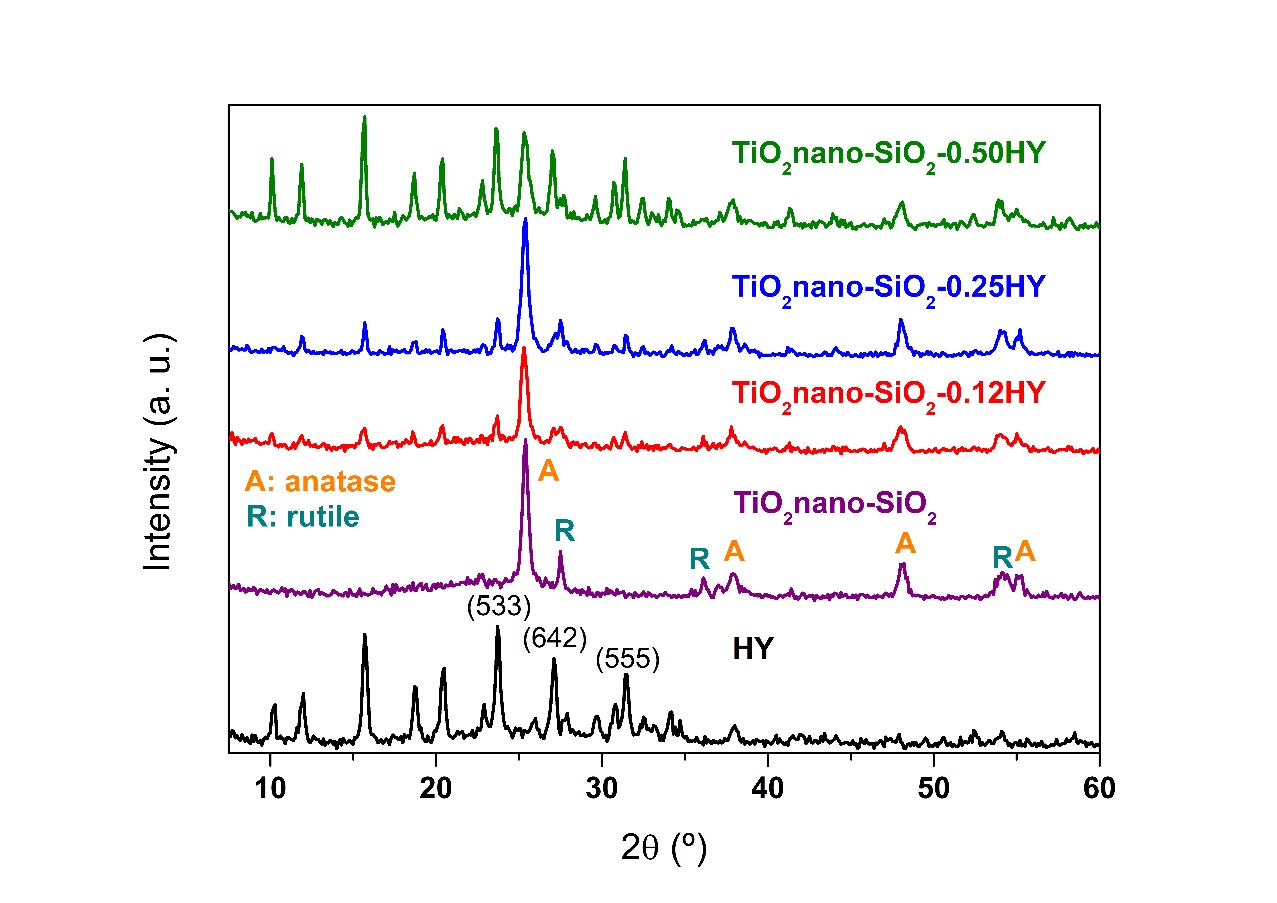 Fig. S3. Histogram of TiO2 nanoparticles concerning it size distribution. This histogram was obtained from the enlarged SEM micrograph shown in Fig. 2(d).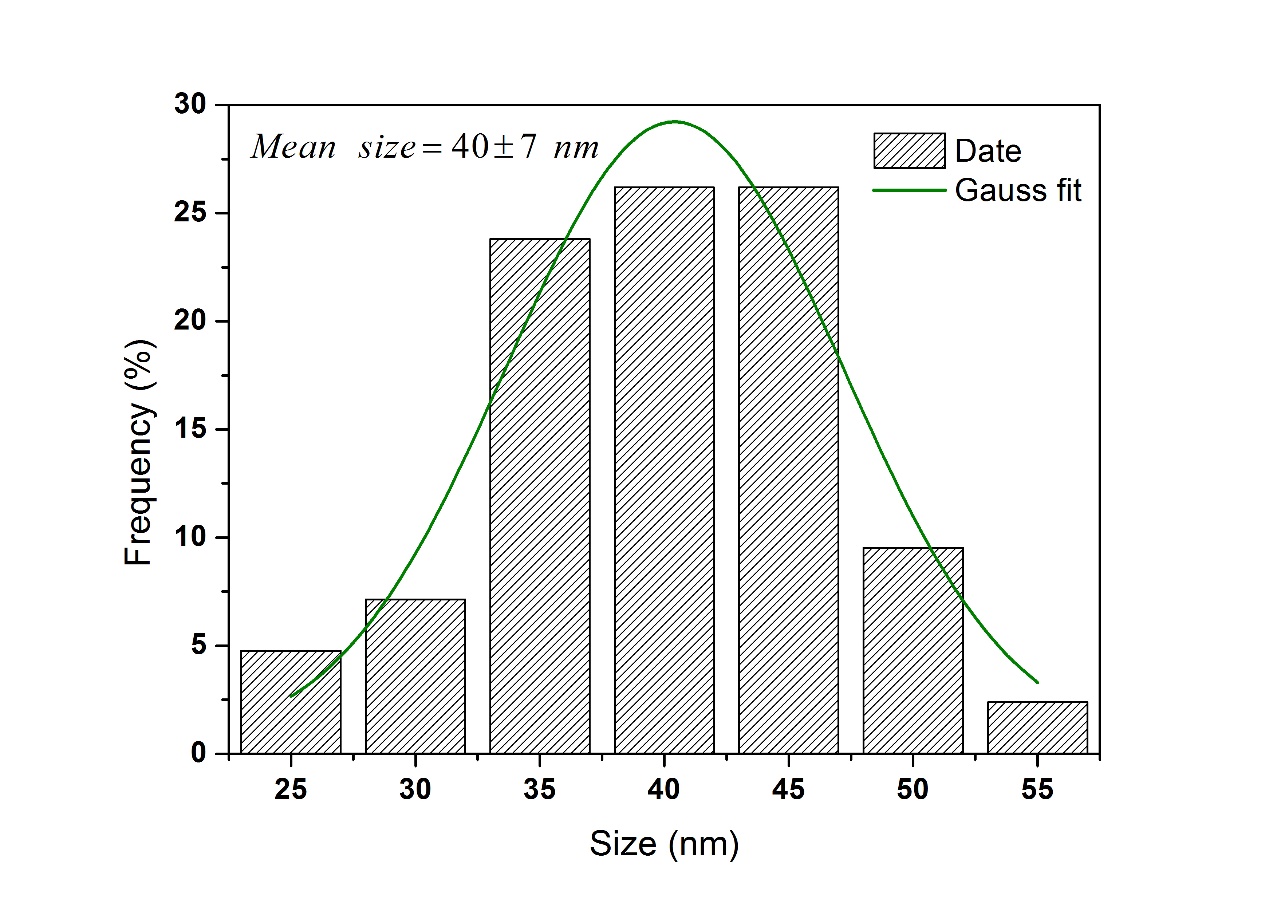 